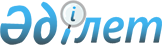 On approval of marginal price of liquefied petroleum gas, sold as part of a plan for supply of liquefied petroleum gas to the local market of the Republic of Kazakhstan outside electronic trading platforms
					
			
			
			Unofficial translation
		
					Order of the Minister of Energy of the Republic of Kazakhstan dated June 12, 2019 No. 216. Registered in the Ministry of Justice of the Republic of Kazakhstan on June 13, 2019 No. 18838
      Unofficial translation
      In accordance with subparagraph 7) of article 6 of the Law of the Republic of Kazakhstan dated January 9, 2012 “On gas and gas supply”, I HEREBY ORDER:
      1. To approve the marginal price for liquefied petroleum gas sold under the plan for the supply of liquefied petroleum gas to the local market of the Republic of Kazakhstan outside electronic trading platforms for the period from July 1 to September 30, 2019 in the amount of 38,701.67 tenge (thirty eight thousand seven hundred and one tenge sixty seven tiyin) per ton excluding value added tax. 
      2. The Department of gas and petrochemicals of the Ministry of Energy of the Republic of Kazakhstan, in the manner prescribed by the legislation of the Republic of Kazakhstan, to ensure:
      1) state registration of this order in the Ministry of Justice of the Republic of Kazakhstan;
      2) within ten calendar days from the date of registration of this order, its sending in the Kazakh and Russian languages to the Republican state enterprise on the basis of the right of economic management “Institute of Legislation and Legal Information of the Republic of Kazakhstan” of the Ministry of Justice of the Republic of Kazakhstan for official publication and inclusion in the Reference Control Bank of regulatory legal acts of the Republic of Kazakhstan;
      3) placement of this order on the Internet resource of the Ministry of Energy of the Republic of Kazakhstan; 
      4) within ten working days after the state registration of this order in the Ministry of Justice of the Republic of Kazakhstan, submission of information to the Department of Legal Services of the Ministry of Energy of the Republic of Kazakhstan on implementation of measures provided for in subparagraphs 1), 2) and 3) of this paragraph. 
      3. The supervising vice minister of energy of the Republic of Kazakhstan shall be authorized to oversee the execution of this order. 
      4. This order shall come into force from the day of its first official publication.
      "AGREED"
      Ministry of national economy of the 
      Republic of Kazakhstan
					© 2012. «Institute of legislation and legal information of the Republic of Kazakhstan» of the Ministry of Justice of the Republic of Kazakhstan
				
      Minister of energy of the

      Republic of Kazakhstan 
